OBJETIVOO presente manual tem como objetivo instituir os procedimentos para o acautelamento (empréstimo), instrumento pelo qual se transfere provisoriamente a responsabilidade pela guarda de um bem móvel permanente a um servidor, que guardará com cautela e precaução e a ele será permitida a retirada dos bens das dependências da UFPB. PÚBLICO ALVOUnidades gestoras da UASG 153065.GLOSSÁRIO DE TERMOS E SIGLASAcautelamento – Modalidade de movimentação de bens de caráter transitório e por prazo determinado, que possibilita a transferência de responsabilidade de um bem provisoriamente a determinado servidor específico, para a retirada das dependências do órgão ou entidade.Acautelante – Servidor público responsável pela guarda mediata, pelo controle e pela conservação dos bens permanentes de uso individual, cuja responsabilidade estiver declarada no Termo de Acautelamento.Bem móvel – Bem suscetível de movimento próprio, ou de remoção por força alheia, sem alteração da substância ou da destinação econômico-social, classificados nos termos e demais condições previstas na Portaria da Secretaria do Tesouro Nacional do Ministério da Fazenda nº 448/2002, podendo ser material permanente ou material de consumo.Bem móvel de consumo – Aquele que, em razão de seu uso corrente e da definição da Lei nº 4.320/64, perde normalmente sua identidade física ou tem sua utilização limitada a dois anos.Bem móvel permanente – Aqueles que, em razão de seu uso corrente, não perde a sua identidade física, ou tem uma durabilidade superior a dois anos.Carga patrimonial – Instrumento administrativo de atribuição da responsabilidade, relacionando os bens patrimoniais lotados em determinada unidade ou subunidade, da guarda, da conservação e do uso destes bens ao seu detentor. A atribuição da carga patrimonial é feita por meio dos Termos de Responsabilidade.Detentor da Carga Patrimonial – Servidor que, em razão do cargo ou função que ocupa ou por indicação de autoridade superior, responde pela guarda, pela conservação e pelo uso dos bens permanentes que a Administração da UFPB lhe confiar mediante Termo de Responsabilidade.DIPA – Divisão de Patrimônio/CAD/PRA.Extravio – Desaparecimento de um bem provocado por roubo, furto ou perda.Gestor de Patrimônio Local – Servidor responsável pelo gerenciamento local dos bens permanentes de uma unidade. Não possui responsabilidade sobre os bens da unidade, somente o dever de desenvolver atividades para a organização da gestão patrimonial.PRA – Pró-Reitoria de Administração.SIPAC – Sistema Integrado de Patrimônio, Administração e Contratos.Tombamento – Registro de controle patrimonial dos bens permanentes. Caracterizado pela atribuição de um código (número) e por registro documental.UASG – Unidade Administrativa de Serviços Gerais.LEGISLAÇÃO APLICADA E DOCUMENTOS DE REFERÊNCIAIN nº 205/88 SEDAP ;Manual do usuário do SIPAC – Abertura de Termo de Acautelamento.INFORMAÇÕES GERAISO acautelamento é o único procedimento regular para utilização exclusiva de um bem permanente por um servidor ou para a retirada de bens das dependências da UFPB e sempre deverá ser precedido de autorização do responsável da unidade. A cautela é sempre temporária e, portanto, deverá ser colocada a data prevista para devolução de cada bem da listagem, conforme situação. O prazo deverá ser definido no formulário de solicitação pela chefia da unidade, conforme cada situação.O prazo máximo adotado pela UFPB para acautelamentos é de 02 (dois) anos por cautela, sendo prorrogável conforme necessidade. Poderão ser adotados prazos inferiores, conforme decisão da unidade.O acautelamento deverá ser solicitado pela unidade e não pelo próprio servidor.O acautelamento é destinado apenas a servidores efetivos da instituição, não sendo possível o empréstimo de bens permanentes a terceirizados, alunos, estagiários ou qualquer outro tipo de vínculo com a instituição.A unidade poderá solicitar o término da cautela a qualquer tempo, quando verificado mau uso ou desvio dos bens pelo servidor designado. Cabe ao gestor patrimonial da unidade a gestão dos Termos de Acautelamento de sua unidade em relação às assinaturas, prazos e devoluções dos bens.Os bens permanentes financiados com recursos de projetos não podem ser acautelados.Nos casos de devolução do bem danificado ou de não devolução no prazo estabelecido no respectivo Termo de Acautelamento, sujeitar-se-á o servidor designado a processo de sindicância, para apuração de responsabilidade.As unidades poderão possuir regulamentos internos sobre as formalidades necessárias para realização do pedido e condições de concessão da cautela. PROCEDIMENTOS NECESSÁRIOSEtapas do Processo: Acautelamento de bens móveis permanentes.FORMULÁRIOS E MODELOS CORRELATOSModelo de Formulário de Solicitação de Acautelamento – Disponível em: SITE da PRA.FLUXOGRAMA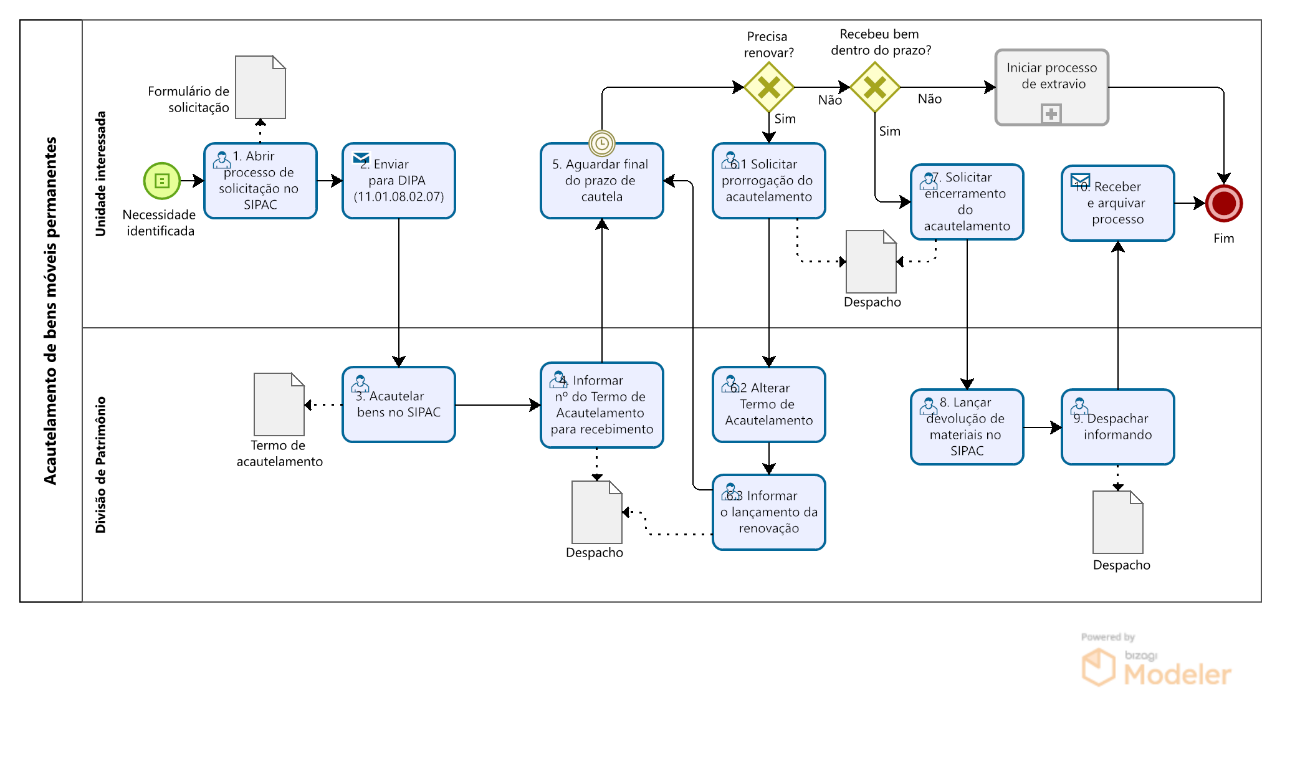 INDICADORESRelação da quantidade de bens acautelados/ Quantidade de bens no acervo.CONTATO Divisão de Patrimônio/CAD/PRAE-mail: divisaodepatrimonio@pra.ufpb.brTelefone: (83) 3216-7424CONTROLE DE REVISÃO 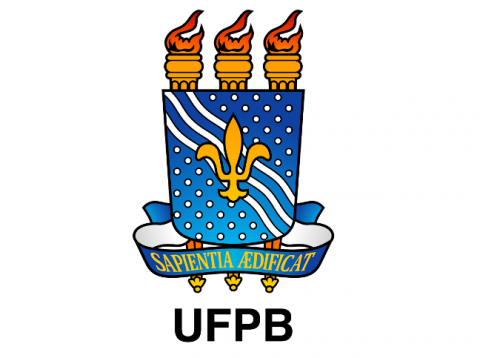 Universidade Federal da ParaíbaUniversidade Federal da ParaíbaProcedimento Operacional - POUnidade: Pró-Reitoria de AdministraçãoUnidade: Pró-Reitoria de AdministraçãoUnidade: Pró-Reitoria de AdministraçãoUnidade: Pró-Reitoria de AdministraçãoProcesso: Acautelamento de bens móveis permanentesProcesso: Acautelamento de bens móveis permanentesProcesso: Acautelamento de bens móveis permanentesProcesso: Acautelamento de bens móveis permanentesIdentificação: PRA/CAD/DIPA/02Identificação: PRA/CAD/DIPA/02Versão: 00Nº de folhas: 05EtapaQuem faz?O que faz?1Unidade interessadaFormalizar processo no SIPAC (Tipo: Solicitação; Assunto: 032.01), contendo formulário de solicitação de acautelamento (conforme modelo) assinado pelo responsável da unidade do(s) bem(ns) autorizando a DIPA a fazer o procedimento no SIPAC. *O formulário de solicitação deve conter: nome, matrícula SIAPE, função e lotação do servidor que ficará responsável pelo bem; listagem dos bens a serem acautelados com sua descrição e tombamento; unidade de acautelamento; período do acautelamento; data da entrega física do(s) bem(ns).2Unidade interessadaEnviar processo para Divisão de Patrimônio (11.01.08.02.07).3DIPAReceber o processo.Realizar a abertura do Termo de Acautelamento no SIPAC.Caminho: SIPAC → Módulos → Patrimônio Móvel → Bens → Acautelamento → Abertura de Termo de Acautelamento.*Consulte o manual do passo a passo no SIPAC AQUI.4DIPAAnexar Termo de Acautelamento no processo para assinatura. Anexar despacho, informando o número do Termo de Acautelamento para recebimento pelo detentor da cautela no SIPAC. Enviar o processo de volta para a unidade demandante.*O servidor detentor da cautela deverá recebê-la/ assiná-la no SIPAC. Cautelas não assinadas serão consideradas inexistentes e, portanto, ineficazes. Os efeitos do acautelamento e respectiva autorização para movimentação/retirada do bem pelo servidor apenas é feito mediante a assinatura do Termo.Caminho: SIPAC → Portal Admin. → Patrimônio Móvel → Acautelamento → Receber Cautela.5Unidade interessadaReceber o processo.Aguardar o final do prazo de cautela.6.1Unidade interessadaCaso seja necessário a renovação/ alteração do acautelamento, a unidade deverá anexar um despacho ao processo solicitando a prorrogação/ alteração e encaminhar o processo novamente para a Divisão de Patrimônio (11.01.08.02.07).*Não há limite para renovação de cautelas mediante justificativa compatível e autorização da chefia.6.2DIPAReceber o processo.Alterar o Termo de Acautelamento no SIPAC, conforme solicitação recebida.Caminho: SIPAC → Módulos → Patrimônio Móvel → Bens → Acautelamento → Renovar/Alterar Termo de Acautelamento.*Consulte o manual do passo a passo no SIPAC AQUI.6.3DIPAAcrescentar despacho ao processo, informando o lançamento da renovação/ alteração do acautelamento. Encaminhar o processo de volta para a unidade demandante.7Unidade interessadaAo final do prazo de cautela, deverá ser feita a renovação do acautelamento ou a devolução dos materiais acautelados. A devolução do acautelamento deverá ser realizada mediante apresentação dos bens acautelados ao gestor patrimonial da unidade e sua devida conferência. Estando tudo ok, deve-se acrescentar um despacho solicitando o encerramento do acautelamento e encaminhar o processo novamente para a Divisão de Patrimônio (11.01.08.02.07).*Caso o servidor não realize a apresentação dos bens a serem devolvidos em até 15 (quinze) do término do prazo da cautela, o agente patrimonial deverá considerar o bem extraviado e iniciar um processo de extravio.8DIPAReceber o processo.Lançar a devolução dos materiais acautelados no SIPAC.Caminho: SIPAC → Módulos → Patrimônio Móvel → Bens → Acautelamento → Devolução de Materiais Acautelados.*Consulte o manual do passo a passo no SIPAC AQUI.9DIPAAnexar despacho ao processo, informando a devolução do acautelamento. Encaminhar o processo de volta para a Unidade demandante.10Unidade interessadaReceber e arquivar processo.RevisãoDataHistórico das RevisõesItem(ns) Revisado(s)Revisado por0022/07/2022Revisão FinalTodosDennis Thadeu FreitasElaborado por: Rebeca Honorato NeivaAprovado por: Márcio André Veras MachadoData: 10/11/2022